Каникулы – лучшее время для оздоровления детей и подростков. После школьных нагрузок детский организм требует отдыха, восстановления физических сил, укрепления здоровья. Не секрет, что оптимальным для оздоровления детского организма   считается отдых в местной климатической зоне. База «ОРЦ «Родник» является одним из лучших вариантов для полноценного отдыха и оздоровления. «Родник» приглашает мальчишек и девчонок школьного возраста провести незабываемые зимние и летние каникулы.
Ребята в ходе смены укрепят своё здоровье и окунутся в яркую, насыщенную мероприятиями жизнь. Коллектив Центра создаст ребятам положительное   настроение. Каждый день смены будет наполнен различными видами деятельности. Это и лечебные процедуры, и купание в бассейне, и физкультурно-оздоровительные мероприятия, и занятия в творческих мастерских, и массовые праздничные программы. Многообразие мероприятий позволит детям полноценно включиться в сюжет смены. В основе каждой смены лежит интересный игровой сюжет, героями которого становятся дети. 
ОРЦ «Родник» принимает детей и подростков в возрасте от 7 до 17 лет без сопровождения взрослых. Количество детей в смене - 100 человек. Отряды формируются по возрасту.      
 Условия проживания: благоустроенный четырехэтажный спальный корпус на 100 мест, где расположены 2-3 местные комнаты для проживания, укомплектованные кроватями, тумбочками, шкафом, санузлом. Душевые на каждом этаже, холлы для отдыха, оборудованые мягкой мебелью и телевизором.
Условия питания: питание в центре организовано в соответствии с утвержденным 14 – дневным меню. Питание детей осуществляется в здании столовой на 250 мест. Периодичность питания – 6 раз в день (завтрак, второй завтрак, обед, полдник, ужин, второй ужин). Питьевой режим в лагере осуществляется согласно санитарно - эпидемиологическим нормам и требованиям. В холлах спальных корпусов установлены куллеры с питьевой водой. 
Условия медицинского обслуживания: центр имеет лицензию на осуществление медицинской деятельности № ЛО-72-01-002347 от 15.11.2016г. Дети при поступлении осматриваются врачом педиатром, оздоровительные процедуры назначает врач физиотерапевт. Дети в течение смены посещают процедуры в лечебном корпусе, который соединен теплым переходом со спальным корпусом. Все кабинеты лечебного корпуса оснащены специализированным медицинским оборудованием для проведения медицинских процедур. В спальном корпусе имеется медицинский пост, процедурный кабинет, блок изоляторов. На медицинском посту круглосуточно дежурит врач педиатр и медицинская сестра. 
Условия педагогического обслуживания: центр имеет лицензию на осуществление образовательной деятельности № 295 от 31 июля 2015г. В течение смены осуществляется психолого-педагогическое сопровождение детей (занятия с педагогом-психологом, в сенсорной комнате).  
Для организации досуга имеются: 
- актовый и танцевальный залы, летняя эстрада, оснащенные музыкальным и световым оборудованием; 
- игровые комнаты, игровой зал с мягкими модулями; 
- библиотека (обслуживание по абоненту и в читальном зале); 
- малые архитектурные формы (скамейки, беседки, качели), уличные игровые комплексы; 
- корпус социально-трудовой реабилитации «Город мастеров», в котором организована деятельность мастерских декоративно-прикладного творчества. 
Для занятия спортом имеются: 
- спортивно-оздоровительный комплекс (СОК) оснащен бассейном, сауной, тренажерным и спортивным залами, спортивно-игровым залом для настольного тенниса, полосой фрироуп; 
- волейбольная площадка; 
- футбольное поле; 
- в зимний период заливается каток, предоставляется прокат спортивного инвентаря: коньки, санки, лыжи. 
Безопасное пребывание детей обеспечивается круглосуточной охраной - сотрудники ЧОПа. На территорию организован пропускной режим. Все здания и сооружения, расположенные на территории, оснащены автоматической пожарной сигнализацией с обязательным выводом на пульт КПП. 
В стоимость путевки включено страхование детей от несчастных случаев на все время пребывания в учреждении. 
Информационное сопровождение деятельности центра организовано посредством работы сайта: www.rodnik-72.ru. На сайте размещена информация по разделам, где можно узнать о материально-технической базе, условиях проживания, услугах. Пользователи могут задать вопросы непосредственно на сайте или по электронной почте.                                     График заездов на 2019 год                       Стоимость путевок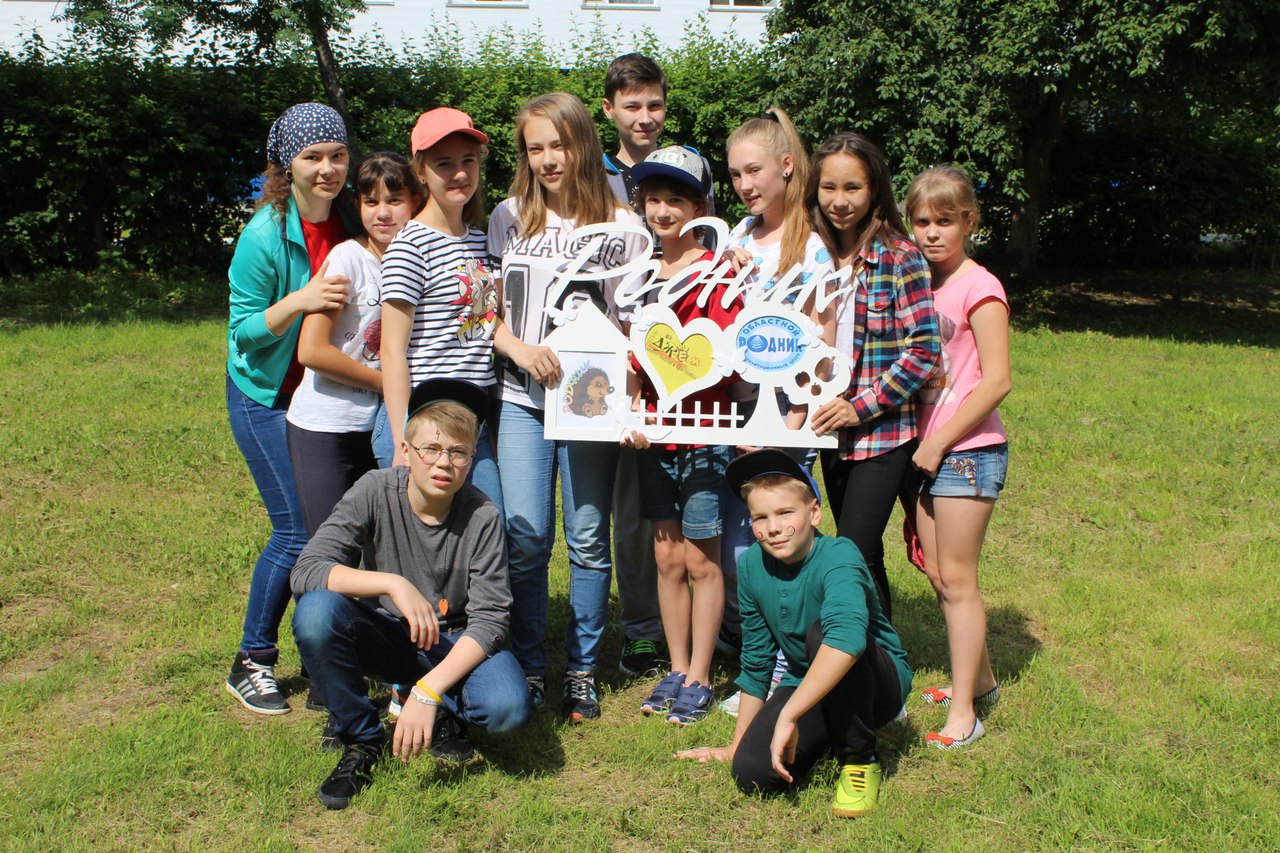 Приобрести путевки, задать интересующие вопросы можно, обратившись по указанным контактам: г. Тюмень, пос. Верхний Бор, 9 км Салаирского тракта тел/ф: 8(3452) 77-20-64 e-mail: rodnik97-OMC@yandex.ru сайт: www.rodnik-72.ru, http://vk.com/club45872798Зимние каникулы03 - 09 января 2019Весенние каникулы23 – 29 марта 2019Летние каникулы22 июня - 12 июля 201916 июля - 05 августа 201907 августа - 27 августа 2019Тип путевкиг. Тюмень и юг Тюменская областьг. Тюмень и юг Тюменская областьХМАО-Югра и ЯНАО Тюменской областиХМАО-Югра и ЯНАО Тюменской областиТип путевкиСт-ть за 7 дней, руб.Ст-ть за 21 день, руб.Ст-ть за 7 дней, руб.Ст-ть за 21 день, руб.Путевка для ребенка(от 7 до 17 лет)     15330,00      45990,00 17997,0053991,00